Centar za pružanje usluga u zajednici KlasjeRužina 3231000, Osijek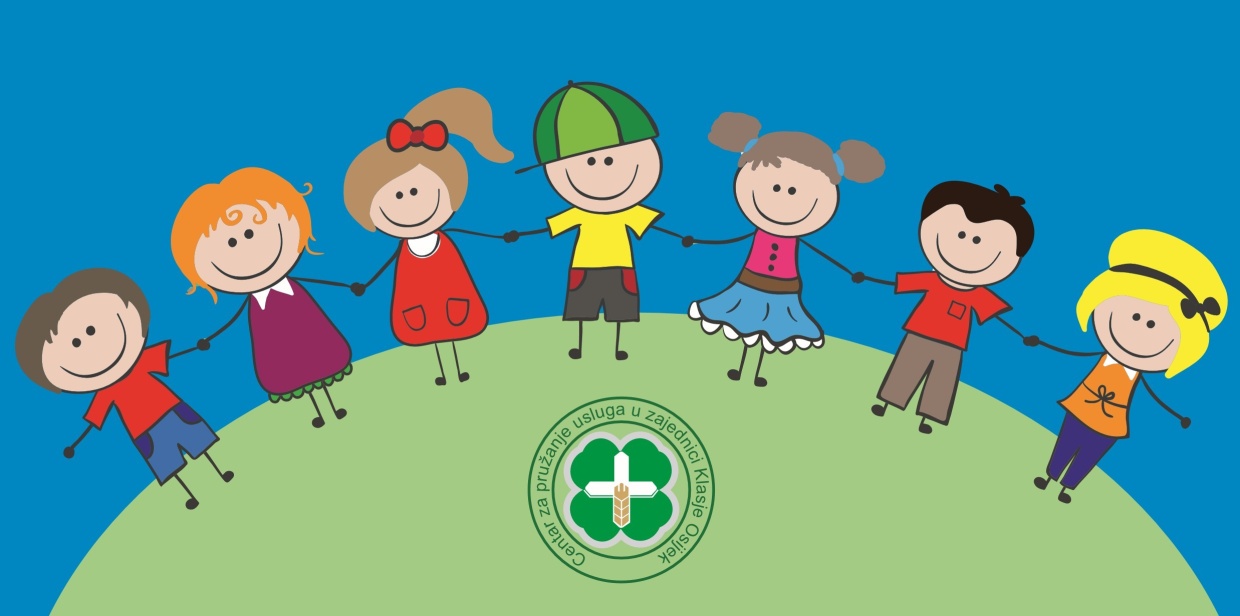 PROGRAMrada Cenatra za pružanje usluga u zajednici Klasje Osijekza 2017. godinuOsijek, 2017.Sadržaj1. Opći podaci o ustanovi	12. Vizija i misija	12.1. Misija	12.2. Vizija	13. Djelatnost Centra Klasje	24. Ustroj ustanove	35. Kapacitet ustanove	55.1. Sjedište, Ružina 32	55.2. Podružnica, Zagrebačka 5	65.3. Dislocirane jedinice s programom poludnevnog boravka: Beli Manastir, Bistrinci, Čepinski Martinci i Antunovac	65.4. Usluge savjetovanja i pomaganja pojedincima i  obiteljima	86. Oblikovanje stambenog i životnog prostora	97. Broj i struktura zaposlenih  (31.12.2015.)	118. Područja i sadržaji rada	128.1. Korisnici na smještaju i boravku	128.2.  Podrška pojedinicima i obiteljima	189. Metode rada	209.1. Grupni rad	209.2. Individualni rad	2110. Prijem i otpust	2210.1. Prijem u Centar Klasje	2210.2. Otpust iz Centra Klasje	2310.3. Dokumentacija	2311. Stručna tijela Centra Klasje	2412. Participacija korisnika u radu Centra Klasje	2713. Suradnja	2714. Stručno usavršavanje radnika	3015. Osiguranje kvalitete	3016. Evaluacija uspješnosti tretmana	3117. Investicije	3118. Plan događanja za 2017. godinu	3219. Transformacija ustanove	341. Opći podaci o ustanoviCentar za pružanje usluga u zajednici Klasje Osijek (u daljnjem tekstu Centar Klasje) sa sjedištem u Osijeku, Ružina ulica br. 32 javna je ustanova socijalne skrbi čiji je osnivač Republika Hrvatska (u smislu čl. 78. Zakona o ustanovama NN 76/93).Centar Klasje upisan je u Registar Trgovačkog suda u Osijeku pod matičnim brojem  (MBS) 030007616. Centar Klasje promijenio je naziv iz Dječji dom Klasje Osijek u Centar za pružanje usluga u zajednici Klasje Osijek upisom u sudski registar Trgovačkoga suda u Osijeku dana 5. srpnja 2016. godine.Centar Klasje upisan je u Upisnik ustanova socijalne skrbi pod MBU: 0211-0002 kao ustanova s Podružnicom. Centar Klasje ima žiro-račun kod Hrvatske poštanske banke broj HR 322390001-1100015088. 2. Vizija i misija2.1. Misijaomogućiti uvjete u kojima će sva djeca biti odgajana u poštovanju, vrednovana i zbrinuta na principima jednakosti i demokracije,  pomoći djeci da iskoriste sve svoje mogućnosti kako bi izrasla u zadovoljne i odgovorne građane ovog društva. 2.2. Vizijadobrobit djeteta za opće dobro.3. Djelatnost Centra Klasje Djelatnost Centra Klasje pružanje je sljedećih socijalnih uslugaCentar pruža djeci i mlađim punoljetnim osobama bez roditelja ili bez odgovarajuće roditeljske skrbi u dobi od 0 do 21 godine sljedeće socijalne usluge:usluga smještaja (do 30 korisnika), usluga poludnevnog boravka,usluga cjelodnevnog boravka,usluga organiziranog stanovanja uz povremenu podršku,usluga organiziranog stanovanja uz sveobuhvatnu podršku,uslugu savjetovanja i pomaganja djeci smještenoj u udomiteljskim obiteljima.Djeci i mladima nakon izlaska iz skrbi Centar pruža: uslugu savjetovanja i pomaganja.Trudnici ili roditelju s djetetom do godine dana njegova života Centar pruža:uslugu smještaja.   Primarnim, udomiteljskim i posvojiteljskim obiteljima Centar pruža slijedeće usluge:savjetovanja i pomaganja primarnih ili udomiteljskih obitelji,                      savjetovanja i pomaganja posvojiteljskih obitelji.Djeci s teškoćama u razvoju Centar pruža sljedeće socijalne usluge:poludnevnog boravka,cjelodnevnog boravka,rane intervencije,individualne psihosocijalne podrške u obitelji,individualne psihosocijalne podrške kod pružatelja usluge,grupne psihosocijalne podrške kod pružatelja usluge,pomoći pri uključivanju u programe odgoja i obrazovanja (integracija).Centar može pružati usluge iz stavka 1. podstavka 1. ovog članka djeci i mlađim punoljetnim osobama koje imaju teškoće mentalnog zdravlja koje ne bi zahtijevale pružanje dodatnih usluga ili se ne mogu osigurati kod drugog odgovarajućeg pružatelja usluga, uključujući i zdravstvene ustanove.4. Ustroj ustanove Centar Klasje radi na 8 lokacija: sjedište, podružnica, 4 dislocirane jedinice poludnevnih boravaka te 2 dislocirane jedinice organiziranog stanovanja uz povremenu podršku. Usluge se pružaju  na sljedećim lokacijama:Sjedište Osijek, Ružina 32,Podružnica Osijek, Zagrebačka 5,Dislocirane jedinice poludnevnog boravka:Beli Manastir, Grobljanska 13Čepinski Martinci, Vladimira Nazora 16Bistrinci, Radnička 5Antunovac, Braće Radića 4Dislocirane jedinice organiziranog stanovanja uz povremenu podršku u stambenim jedinicama na sljedećim adresama:Osijek, Dravska ulicaOsijek, Kapucinska ulicaU sjedištu Centra ustrojena su dva odjela:Odjel boravka,Odjel smještaja, organiziranog stanovanja, savjetovanja i pomaganja, psihosocijalne podrške i integracije.Radom odjela upravlja voditelj. Voditelja odjela odlukom imenuje i razrješava ravnatelj između radnika odjela koji uz poslove svoga radnog mjesta obavlja i poslove voditelja odjela.Računovodstveni, administrativni i pomoćno tehnički poslovi obavljaju se pod neposrednim rukovođenjem ravnatelja.Podružnicom upravlja predstojnik podružnice kojega imenuje ravnatelj na mandat od četiri godine.5. Kapacitet ustanove5.1. Sjedište, Ružina 325.1.1. Organizirano stanovanje uz povremenu podršku Uslugu organiziranoga stanovanja uz povremenu podršku Centar Klasje pruža na dvjema lokacijama u gradu Osijeku. Brigu o korisnicima vodi jedan stručni radnik (koji ostatak vremena radi u poludnevnom boravku). Jedna je korisnica studentica 1. godine Učiteljskog studija u Osijeku.5.2. Podružnica, Zagrebačka 5 5.3. Dislocirane jedinice s programom poludnevnog boravka: Beli Manastir, Bistrinci, Čepinski Martinci i Antunovac5.3.1. Beli ManastirDislocirana stambena jedinica s programom poludnevnog boravka u Belom Manastiru, Grobljanska 13 pruža usluge za 30 korisnika, u trima grupama. Program se odvija u unajmljenom prostoru. Zbog velike potrebe za ovim oblikom skrbi i velikog broja siromašnog stanovništva, posebice pripadnika romske nacionalne manjine na području Belog Manastira, usluge poludnevnog boravka pružat će se i nadalje u trima grupama, s mogućnošću otvaranja još jedne grupe. Program provode 3 stručna radnika Centra Klasje.5.3.2  BistrinciOd rujna 2013. godine Centar Klasje pruža uslugu poludnevnog boravka na području Valpovštine – Bistrinci, Radnička 5 za 15 korisnika, u dvjema grupama. Program se odvija u unajmljenom prostoru zgrade Vatrogasnoga doma Bistrinci, a provodi ga jedan stručni radnik Centra Klasje s punim radnim vremenom i jedna stručna radnica na pola radnog vremena koja se financira iz sredstava Grada Belišća.5.3.3. Čepinski MartinciCentar Klasje pruža uslugu poludnevnog boravka u vlastitom objektu u Čepinskim Martincima za jednu grupu od 5 korisnika koju provodi jedan stručni radnik Centra Klasje na pola radnog vremena. Tijekom 2016. godine pokazala se povećana potreba za uslugom PB-a, stoga broj korisnika (na 31.12.2016. – 8 korisnika) premašuje kapacitet; prostornog kapaciteta ima, no izvršitelj je odgajatelj zaposlen na ½ radnog vremena, stoga je grupa od 5 korisnika iskazana kao ukupan kapacitet. U prostoru Čepinski Martinci došlo je do ozbiljnog propadanja starog (prednjeg) objekta, stoga smo zatražili od nadležnog Ministarstva sredstva za izradu projektne dokumentacije rušenja i obnove objekta koji je u našem vlasništvu.5.3.4. AntunovacU rujnu 2016. godine otvorili smo našu 4. jedinicu dislociranog poludnevnoga boravka u Općini Antunovac za mjesta Antunovac i Ivanovac. Kapacitet dvoetažnoga stana u sklopu Doma zdravlja, u kojem se pruža usluga, je 10 korisnika. Program se odvija u jednoj smjeni i provodi ga jedan stručni radnik Centra Klasje s punim radnim vremenom.5.4. Usluge savjetovanja i pomaganja pojedincima i  obiteljima Tijekom 2016. godine uspjeli smo unaprijediti i proširiti uslugu savjetovanja i pomaganja te za nju dobiti rješenja nadležnih CZSS-a, što dosad nije bio slučaj. Potrebe za širenje usluge ima, no nemamo kadar koji bismo mogli rasporediti u mobilni tim koji bi radio i širio samo ovu vrstu usluge.Uslugu savjetovanja i pomaganja provode:-	1 SOCIJALNA RADNICA, koja je ujedno i zadužena za smještaj i boravak u Sjedištu te organizirano stanovanje-	1 PSIHOLOGICA, koji je ujedno i zadužena za smještaj i boravak u Sjedištu, organizirano stanovanje te je voditelj OdjelaUsluga će se, kao i dosad,  pružati u Sjedištu Centra te na terenu (u domovima korisnika). Korisnici usluge savjetovanja i pomaganja u 2017. godini bit će udomiteljske obitelji, primarne obitelji i mladi nakon izlaska iz sustava socijalne skrbi kojima je pravo na tu uslugu, nakon procijenjene potrebe, rješenjem priznao nadležni centar za socijalnu skrb i oni kojima će su tijekom 2017. priznati to pravo.Kroz uslugu savjetovanja i pomaganja planira se nastaviti s početnom edukacijom obitelji zainteresiranih za pružanje usluge udomiteljstva, te nakon završene edukacije i dobivene licence, pružanje podrške u obitelji, a u razdoblju prilagodbe, odnosno radi prevladavanja određenih poteškoća u obitelji vezanih uz skrb o udomljenoj djeci.6. Oblikovanje stambenog i životnog prostoraŽivot u Sjedištu i Podružnici Centra Klasje organiziran je u stambenim jedinicama. Svaka jedinica sastoji se od: zajedničkog dnevnog boravka, spavaonica, kupaonice s toaletom te kuhinje čiji je prostor višenamjenski – služi za učenje,  pripremanje jela i slastica, a ujedno je i prostor za odgajatelja.Stambene su jedinice povezane zajedničkim hodnicima. U objektima Centra postoje zajedničke blagovaonice. Također, objekti u Sjedištu i Podružnici imaju pripadajuće dvorište sa zabavno-rekreativnim sadržajima.	U sjedištu Centra nalaze se radionice za različite slobodne aktivnosti djece, a u objektu Podružnice izgrađen je i opremljen prostor za zajedničke igraonice, radionice i predstave te prigodne proslave.	Stambene jedinice organiziranog stanovanja uz povremenu podršku u vlasništvu su Grada. Svaka se stambena jedinica sastoji od spavaonica, dnevnog boravka, kuhinje, kupaonice i hodnika.Dislocirane jedinice poludnevnog boravka različitog su kapaciteta i uređenja:Beli Manastir – kuća katnica s pripadajućom okućnicom i vrtom s                   plastenikom. Objekt je u vlasništvu RH.stambeni se prostor sastoji od dvaju hodnika povezanih stubama, dviju kuhinja s blagovaonicom, dviju kupaonica, triju prostorija za učenje/dnevni boravak te ureda odgajateljaBistrinci – stambeni prostor u sklopu Vatrogasnoga doma s pripadajućom okućnicomstambeni se prostor sastoji od: predprostora, kuhinje s blagovaonicom, ostave, kupaonice, prostora za učenje i dnevnog boravkaČepinski Martinci – kuća je u vlasništvu Centra Klasje, a sastoji se od starog dijela kuće te dograđenog, novijeg dijela; oko kuće je velika okućnica s vrtom i plastenikomstambeni se prostor sastoji od: predprostora/hodnika, ostave, kupaonice, kuhinje s blagovaonicom te prostorije za učenje/dnevni boravak. U stambenom prostoru postoje dvije spavaonice na katu te dvije prostorije u starom dijelu kuće koje se koriste prema potrebi (nema grijanja). Stari dio kuće datira iz četrdesetih godina prošloga stoljeća, vlažan je i derutan te smo prošle godine korisnike premjestili u dograđeni noviji dio, jedino je prostor za objedovanje ostao u starom dijelu koji smo renovirali i opremili. Planirano je renoviranje objekta u Čepinskim Martincima, izrada projektne dokumentacije je u završnoj fazi..Antunovac – dvoetažni stan u vlasništvu Doma zdravlja Osijek sastoji se od hodnika, toaleta, kupaonice, dviju ostava, kuhinje, dnevnog boravka s blagovaonicom te dviju soba, od kojih je jedna s balkonom.7. Broj i struktura zaposlenih  (31.12.2015.) *likvidator obračuna plaća je na dugotrajnom bolovanju, zaposlen radnik na zamjeni, stoga su iskazana 2 radnikaTijekom 2017. Centar Klasje će nastaviti s realizacijom Vladinog programa poticanja zapošljavanja mladih te ugovoriti osposobljavanja za rad bez zasnivanja radnog odnosa. Ukoliko bude mogućnosti, nastojat će primijeniti mjere poticanja zapošljavanja mladih i dugotrajno nezaposlenih osoba putem javnih radova. Na dan 31.12.2016. u Centru Klasje zaposleno je 6 radnika na stručnom osposobljavanju: 3 psihologinje, 1 odgajateljica i 2 ekonomistice.8. Područja i sadržaji rada8.1. Korisnici na smještaju i boravku Stručni radnici Centra Klasje izrađuju godišnji i mjesečni program rada za korisnike o kojima skrbe vodeći računa o specifičnim potrebama odgojnih skupina, pojedinog korisnika i individualnim razlikama. Programi rada sastavni su dio dnevnika rada.Sukladno specifičnim potrebama djece, Stručni tim Centra, predstavnik centra za socijalnu skrb, roditelj i sam korisnik utvrđuju individualni program rada s pojedinim korisnikom vodeći računa o njegovim sposobnostima, stupnju razvoja, potrebama i interesima. Centar Klasje pruža kompletnu skrb o korisnicima, a ta skrb obuhvaća sljedeća područja i sadržaje rada: 8.1.1. Briga o zdravlju, S ciljem očuvanja zdravlja i sprječavanja bolesti. Specifični sadržaji rada su sljedeći:osiguravanje primjerene zdravstvene zaštite provodi se redovitim odlascima na preventivne liječničke preglede, cijepljenjem prema kalendaru, kao i odlascima liječniku i stomatologu u slučaju bolesti te uzimanjem propisane terapije. Za djecu jasličke dobi specifično je redovito praćenje razine psihomotornog razvoja, kako bi se što prije započelo s tretmanom kod uočenih poteškoća.*	Zdravstvena se zaštita provodi neposredno prema korisnicima na smještaju, a posredno putem podrške roditeljima i korisnicima na boravku.osiguravanje pravilne prehrane provodi se stvaranjem navike redovitog uzimanja svih obroka te razvojem svijesti o potrebi pravilne i zdrave prehraneodržavanje osobne higijene - korisnike se potiče na svakodnevno održavanje osobne higijene, njegu kose, lica i tijela te održavanje čistoće odjeće i obuće  prevencija zdravstveno rizičnog ponašanja – provodi se edukacijom o štetnosti alkohola, cigareta i droga, te razvijanjem svijesti o potrebi spolno odgovornog ponašanja tjelesna aktivnost provodi se kroz poticanje bavljenjem sportom ili bilo kojim drugim oblikom tjelesne aktivnosti 8.1.2 Briga o obrazovanjuS ciljem stjecanja željene razine obrazovanja, tj. osposobljavanja za produktivan život i rad u zajedniciSpecifični sadržaji rada su sljedeći:osiguravanje uspješnog završetka razreda kojeg korisnik pohađa, odnosno stjecanje odabrane kvalifikacije, poticanjem i vršenjem nadzora nad redovitim pohađanjem nastave i izvršenjem školskih obveza, pružanjem pomoći u savladavanju nastavnog gradiva i nadoknađivanju eventualnih obrazovnih deficita te pružanjem pomoći u ovladavanju specifičnim vještinama učenjausvajanje znanja iz područja opće kulture, kroz poticanje interesa za kulturni, politički i sportski život u zajednici8.1.3 Razvoj radnih navikaS ciljem osposobljavanja korisnika za samostalan život i skrb o sebiSpecifični sadržaji rada su sljedeći:poticanje i kontrola održavanja higijene i urednosti prostora, stvaranjemnavike svakodnevnog namještanja kreveta, pospremanja prostora te čišćenja prema rasporedu zaduženjapoticanje na uključivanje i  pomoć u radu Vijeća korisnika, gdje se korisnici prema svojim interesima i mogućnostima uključuju u svakodnevne aktivnosti, pomažući zaposlenicima Centra u organizaciji i provedbi svakodnevnih i specifičnih aktivnosti (primjerice kod obilježavanja različitih događaja)poticanje na samostalno obavljanje svakodnevnih zadataka, u skladu s dobi i mogućnostima korisnika (npr. obnavljanje voznih karti, sanitarnih knjižica i sl.)8.1.4. Socioemocionalni razvojS ciljem stvaranja preduvjeta za samostalan i  produktivan život i rad u zajedniciSpecifični sadržaji rada su sljedeći:- odnos prema sebi, kroz stvaranje pozitivne slike o sebi, samoaktivnosti i asertivnosti, razvijanje samostalnosti i prihvaćanje odgovornosti za svoje izbore i postupke- odnos prema drugima – kroz stvaranje odnosa povjerenja i uvažavanja s drugom djecom i odraslima u ozračju spolne i rasne ravnopravnosti, poštovanje autoriteta te stjecanje drugih socijalnih vještina (komunikacijske vještine i vještine nenasilnog rješavanja sukoba); kroz održavanje i osnaživanje emocionalne veze s obitelji i prevladavanje uočenih obiteljskih poteškoća; osobit je naglasak i na stjecanju preduvjeta za podržavajuće partnerske odnose- odnos prema vanjskom svijetu – kroz poticanje pravilnog odnosa prema svojoj, tuđoj i zajedničkoj imovini te ekološke svijesti.- razvoj pozitivnih interesa – kroz poticanje razvoja kreativnosti, te pronalaženje i njegovanje uočenih sklonosti i talenata, a u cilju razvoja kompletne osobnosti i osjećaja vlastite kompetencije.8.1.5.  Organizacija slobodnog vremenaS ciljem poticanja i omogućavanja kreativnog izražavanja u skladu s individualnim sposobnostima i interesimaOrganizirane slobodne aktivnosti u Centru: Sjedište:Botaničari – Brigita Grabić, odgajateljicaPlan rada u malim grupama uz upotrebu dramskih i kreativnih tehnika: “Uđimo u knjižnicu”– Jadranka Petrak, odgajateljicaDramska – Slavka Ceronja, odgajateljicaKeramičarska, Snježana Podraza, odgajateljicaFolklorna – Melita Rukavina, odgajateljicaSportska – Darko Krstin, odgajateljPodružnica:Prirodnjaci – Karmen Bognar Palcer, odgajateljicaDomaćinska – Ela Vilupek, odgajateljica Plesna radionica-Alisa Odorčić, odgajateljica Poticajna – Oliver Mišić Valenta, odgajateljPričaonica i učenje u malim kreativnim socijalizacijskim skupinama – Andrijana Gudlin, odgajateljicaPoludnevni boravci:III./1 – Bistrinci Sportsko-rekreativna skupina, domaćinska skupina - Žarko Herceg   Kreativna skupina, domaćinska skupina -  Ivana Kopić III./2 – Beli ManastirNovinarska i Dramska – Gordana Vučemilović, odgajateljicaDomaćinska – Goran Štrbac, odgajateljKreativna – Lorna Rajle – odgajateljicaIII./3 – AntunovacSportsko-rekreativna – Snježana UzelacIII./4 – Čepinski MartinciOdgajatelj u dislociranoj jedinici radi na pola radnog vremena, stoga su slobodne aktivnosti organizirane u okviru mogućnosti zadanih radnim vremenom, a provode se sportske i kreativne radionice.U okviru slobodnoga vremena provode se:slobodne aktivnosti izvan Centra: posjeti kinu, kazalištu, gradskoj knjižnici, koncertima, sportskim priredbama i natjecanjima, izložbama, odlasci na izlete i rekreaciju u sportske dvorane, terene, kupališta, izletišta, Čepinske Martince i dr.; uključivanje u školu stranih jezika, školu u prirodi, sportske klubove, slobodne aktivnosti u školi i izvan nje, plesnu školu i dr.  obilježavanje važnijih državnih i vjerskih blagdana te različitih međunarodnih dana: poklade, Valentinovo, Uskrs, Dan Centra, Dan grada, Dan državnosti, završetak školske godine, Dječji tjedan, Dani kruha, Sv. Nikola, Božić, Nova godina i dr.obilježavanje rođendana korisnika, za svakog se korisnika pojedinačno u odjelnim skupinama ili blagovaonici organizira proslava rođendana, uz mogućnost dovođenja prijatelja izvan Centra. Za korisnike smještene u Organiziranom stanovanju uz povremenu podršku, uz navedeno, skrb obuhvaća i određena specifična područja i sadržaje rada.8.1.6.  Vođenje kućanstva S ciljem osposobljavanja korisnika za pravilno, samostalno vođenje kućanstva i preuzimanje cjelokupne brige o sebi:Specifični sadržaji rada su sljedeći:održavanje higijene prostora, kroz podučavanje specifičnostima kojima korisnici nisu imali priliku ovladati tijekom boravka u ustanovi ( pranje suđa, pranje odjeće)odabir i skladištenje namirnica, kroz stjecanje vještine pravilnog i ekonomičnog odabira prehrambenih proizvoda te pravilno čuvanje i skladištenje. Tijekom 2015. uveli smo novi način nabave potrebnih namirnica putem bonova u Inter Sparu – korisnice zajedno s odgajateljem prave mjesečni jelovnik na temelju kojega planiraju kupovinu koja se obavlja prema potrebi – više puta mjesečno, osim hrane, samostalno kupuju higijenske potrepštine. Na ovaj način se uistinu osamostaljuju i uče raspolagati novčanim sredstvima.priprema obroka, kroz podučavanje osnovama kuhanja i pripreme zdravih obroka uz maksimalnu iskoristivost namirnicakorištenje energenata, kroz podučavanje racionalnom korištenju struje, vode, električnih aparata i mogućnostima uštede u kućanstvu8.1.7. Profesionalni razvojS ciljem ispunjavanja svrhe boravka u Stambenoj zajednici, tj. zapošljavanja i štednje za budući samostalan životSpecifični sadržaji rada su sljedeći:pomoć pri ulasku u svijet tržišta rada – ishođenje radne knjižice, prijava na  Zavod za zapošljavanje, praćenje natječaja i prijave na natječaj, pisanje molbi i životopisapomoć u oblikovanju organizacijski odgovornog ponašanja – podučavanje pravilnom i odgovornom odnosu prema radnim zadacima i poslodavcu, pravilno raspolaganje osobnim dohotkom i štednja 8.2.  Podrška pojedinicima i obiteljima  8.2.1. Stručna pomoć i podrška biološkim obiteljima:- za vrijeme smještaja djeteta u Centru, kroz individualni rad s roditeljima tijekom boravka djece u Centru te praćenje i podržavanje kontakata djeteta i roditelja, a u svrhu podizanja kvalitete odnosa roditelj-dijete, osnaživanja roditeljskih kapaciteta i stvaranja uvjeta za povratak djeteta u vlastitu obitelj.   	- praćenje obiteljske reintegracije, nakon obustave institucionalne skrbi, u suradnji s CZSS realizacija podrške putem kućnih obilazaka, neovisno o dobi djeteta, kroz vrijeme od najmanje 6 mjeseci (praćenje kvalitete roditeljske skrbi, očuvanje i unapređivanje emocionalne povezanosti roditelja i djeteta, jačanje roditeljskih kompetencija)- individualni rad s obiteljima korisnika na boravku, putem kućnih obilazaka te osobnim dolascima roditelja u Centar rad na jačanju roditeljskih kompetencija, na pravovremenom reagiranju na eventualne probleme u ponašanju te podizanju kvalitete odnosa u obitelji, a s ciljem osnaživanja cjelokupne obitelji korisnika uključenih u boravak i prevencije izdvajanja djeteta8.2.2. Posttretmanska skrb korisnicima nakon osamostaljivanja- kroz praćenje, pomoć i podršku nakon izlaska iz Centra tijekom najmanje godine dana, i više prema potrebi 8.2.3. Stručna pomoć i podrška udomiteljskim obiteljima: - kroz redovite mjesečne sastanke grupe podrške udomiteljima s područja nadležnosti CZSS Osijek (trenutno uključeno tridesetak obitelji), u prostorijama Centra. Grupa je otvorena i udomitelji se uključuju na sastanke na dobrovoljnoj bazi. -kroz superviziju -prema sklopljenim protokolima o suradnji s centrima za socijalnu skrb provođenje osnovnog osposobljavanja udomitelja s područja nadležnosti CZSS Osijek, Valpovo i Donji Miholjac (jedan ciklus), te proširenje suradnje glede podrške udomiteljima i na ostale centre za socijalnu skrb u Županiji (Đakovo, Našice, Beli Manstir), a temeljem rješenja o priznavanju usluge,- kroz individualni savjetodavni rad s udomiteljima i djecom smještenom u udomiteljske obitelji, osobito u razdoblju prilagodbe, kao i prema potrebi ili na zahtjev Centra za socijalnu skrb Osijek ovaj oblik podrške ostvaruje se uglavnom putem kućnih obilazaka, a udomitelji imaju i mogućnost osobnog dolaska u Centar te dostupnu kontinuiranu podršku putem telefona. - navedenim su uslugama tijekom 2016. bile obuhvaćena 33 udomiteljaU pružanju usluga podrške udomiteljskoj obitelji trenutno su angažirane socijalna radnica i psihologinja. Podršku posvojiteljima pruža socijalna radnica te prema potrebi psihologinja. Sukladno potrebama korisnika usluga, potrebno je uključiti i ostale stručnjake i unaprijediti međusobnu suradnju (zdravstvo, školstvo, zapošljavanje) i suradnju s organizacijama civilnog društva.Opći cilj ovih usluga je prevencija i smanjenje institucionalne skrbi u suradnji s centrima za socijalnu skrb kao ravnopravnim partnerima u kreiranju lokalne socijalne politike za skrb o djeci i mladima.Usluga savjetovanja i pomaganja još uvijek se razvija i unaprjeđuje. Usluga savjetovanja i pomaganja udomiteljskih obitelji provodi se temeljem rješenja nadležnih  Centara s područja Osječko-baranjske i Vukovarsko- srijemske županije. Tijekom 2017. godine planiramo i nadalje pružati uslugu u skladu s trenutnim kapacitetom koji je ograničen s obzirom da nemamo mogućnost imenovanja posebnog mobilnoga tima koji bi radio samo ovu vrstu usluge, a potrebe za pružanjem usluge savjetovanja i pomaganja na našem području su velike, stoga bismo trebali zaposliti jednu socijalnu radnicu i psihologinju samo za ove poslove.  9. Metode rada9.1. Grupni rad Grupni rad  provodi odgajatelj svakodnevno u svojoj odgojnoj skupini, a sadržaj rada proizlazi iz trenutnih specifičnih potreba pojedinačnih korisnika ili odgojne skupine. Cilj takvog rada je osiguravanje uspješnog funkcioniranja svakog pojedinca unutar odgojne skupine i Centra u cjelini. Članove grupe se usmjerava na aktivno sudjelovanje u radu, učenje zadovoljavanja vlastitih potreba unutar zajednice na afirmativan način, rješavanje sukoba na nenasilan način, prepoznavanje vlastitih i tuđih emocija te njihovo izražavanje na socijalno prihvatljiv način. Grupni rad se provodi kroz: grupne sastanke, koji se održavaju jednom tjedno, a prema potrebi i češće, te se na njima analizira cjelokupni rad u grupi u proteklom tjednu, ocjenjuje učinak grupe i pojedinca, stimulira i korigira rad grupe i pojedinca, stvara pozitivna grupna atmosfera, kohezija i grupna dinamika, a u svrhu afirmacije i uvažavanja unutar grupe, reguliranja grupnog statusa, zajedničkih dogovora oko obveza i slobodnih aktivnostiradne dogovore,  kraće dnevne sastanke na kojima se dogovara o aktivnostima za taj dan analizu glavnih zbivanja, uz osvrt na događaje u proteklom danutematske i iskustvene diskusije, gdje se obrađuju edukativni sadržaji i teme iz svakodnevnog životagrupne aktivnosti koje obuhvaćaju radno-okupacijske aktivnosti, društvene igre, te zabavne i kreativne sadržajeinterakcijske igre, usmjerene na omogućavanje izražavanja vlastite individualnosti  i osobnosti, upoznavanje sebe i drugih, spoznaju osobnih potreba, senzibiliziranje i prepoznavanje doživljenih emocija, aktivno učenje i suradnjupsihološke grupne radionice9.2. Individualni radCiljevi individualnog, kao i grupnog rada postavljaju se pri planiranju individualnog tretmana korisnika te se prema postignućima i aktualnim potrebama dorađuju i prilagođuju.Individualni rad se provodi kroz:intervju – prilikom prijema korisnika, a u svrhu međusobnog upoznavanja, utvrđivanja psihofizičkog statusa, poteškoća, razloga smještaja, te upoznavanja s prostorom, kućnim redom i pravilima ponašanja u Centruindividualni razgovor – po zahtjevu korisnika i/ili kod uočenih specifičnih poteškoća koje zahtijevaju tajnost i povjerljivost razgovora i postupanjapsihologijska obrada – nakon prijema, u sklopu redovitog praćenja razine psihomotornog i socioemocionalnog razvoja, osobito kod uočenih specifičnih poteškoćapsihološka podrška – kao individualni rad na tretmanu psihosocijalnih poteškoća utvrđenih prilikom obrade i određenog razdoblja boravka u Centru, a kroz savjetovanje vezano za prevladavanje specifičnih maturacijskih poteškoća i specifičnih problemskih situacija; naglasak je na razvoju samopouzdanja, samokontrole i socijalnih vještina (asertivnost, nenasilno rješavanje problema, komunikacijske vještine)U radu stručnih radnika zastupljene su sljedeće klasične odgojne metode i pedagoški postupci:-	METODA POTICANJA – poticaj, obećanje, ocjenjivanje, pohvala, nagrada, ohrabrivanje, motiviranje- 	METODA NAVIKAVANJA – zahtjev, objašnjenje, vježbanje, kontrola- 	METODA USMJERAVANJA – objašnjenje, primjer, uvjeravanje-	METODA SPRJEČAVANJA – nadzor, upozorenje, opomena, ograničenje zabrana, skretanje zamjenom motiva-	MODEL PONAŠANJA- 	STJECANJE UVIDA- 	OSTALE PEDAGOŠKE METODE10. Prijem i otpust10.1. Prijem u Centar KlasjeDjeca se smještavaju u Centar Klasje isključivo temeljem rješenja centra za socijalnu skrb, na zahtjev ili uz pristanak roditelja prema odredbama Zakona o socijalnoj skrbi, odnosno temeljem sudskog rješenja bez pristanka roditelja prema odredbama Obiteljskog zakona.Smještaj se ostvaruje dogovorno s centrima za socijalnu skrb, ovisno o potrebama djeteta i mogućnostima Centra Klasje. O prijemu odlučuje Komisija za prijem i otpust korisnika, sukladno donesenom Pravilniku za prijem i otpust korisnika.10.2. Otpust iz Centra KlasjeOdluku o otpustu iz Centra Klasje ili promjeni tretmana zajednički donose stručni timovi Centra i nadležnog centra za socijalnu skrb, a po potrebi uključuju se roditelji ili skrbnici, što je u praksi rijetkost.U pripremi djeteta za otpust i pružanju podrške, osim odgajatelja sudjeluju psiholog i socijalni radnik Centra Klasje, a po potrebi i drugi. Dijete se obavještava o otpustu, objašnjavaju se razlozi, daju informacije o budućim događajima, raspravljaju mogući problemi, tj. pomaže mu se u prihvaćanju novonastale situacije i daju smjernice.Radi materijalne sigurnosti mladih koji izlaze iz institucionalne skrbi, Hrvatska pošta inicirala je projekt pod nazivom: «Dobri ljudi djeci Hrvatske», nastojeći materijalno osigurati svu djecu bez odgovarajuće roditeljske skrbi koja žive u ustanovama. U navedeni projekt korisnici našeg Centra uključeni su od 2012. godine planira se s istim nastaviti i u sljedećoj godini. Osiguranje se isplaćuje rentno nakon navršene 21. godine života tijekom razdoblja od tri godine.10.3. DokumentacijaPri prijemu djeteta u Centar Klasje, centar za socijalnu skrb dostavlja potrebnu dokumentaciju: rješenje o smještaju i utvrđenim pravima i obvezama, rješenje o kontaktu s roditeljima, socijalnu anamnezu, domovnicu, rodni list, zdravstvenu i školsku dokumentaciju (za školsku djecu).Centar Klasje vodi evidenciju i dokumentaciju sukladno Pravilniku o vođenju evidencije i dokumentacije pružatelja socijalnih usluga, te načinu i rokovima za dostavu izvješća (NN 100/15). Korisnik se upisuje u jedinstvenu Matičnu i Pomoćnu knjigu te se otvara dosije korisnika. Vodi se Knjiga dnevne evidencije, Knjiga odsutnosti iz Centra, Kartoteka osobnih listova korisnika, Knjiga dnevne evidencije, Knjiga evidencije o kontaktima, evidencija odjeće i obuće, evidencija pomoći za osobne potrebe korisnika te evidencija za slučaj nasilja i zlostavljanja sukladno utvrđenom Protokolu.Sukladno navedenom Pravilniku o korisnicima se vode: Dosije korisnika, Planovi i programi rada stručnih radnika, Izvješća i Zapisnici. Zdravstvena, pedagoška i ostala dokumentacija čuva se za vrijeme trajanja smještaja, a poslije prekida dostavlja osobi ili instituciji koja je preuzela skrb, ili samom korisniku ako napušta Centar Klasje nakon završetka školovanja i tretmana. Interna dokumentacija (liste praćenja, zaduženja, bilješke i dr.) te preslici osobnih i školskih dokumenata se arhiviraju.Usluga savjetovanja i pomaganja primarnim, udomiteljskim i posvojiteljskim obiteljima, kao i  pojedincima nakon izlaska iz skrbi, evidentira se u obrascima podrške, a vodi se sljedeća evidencija i dokumentacija: Evidencija zaprimljenih zahtjeva, Upisnik korisnika, Dosije korisnika, Izvješće o provedenoj usluzi. Centar redovito vodi i drugu potrebnu dokumentaciju: godišnji, mjesečni i tjedni plan stručnih radnika, individualni plan rada za svakog korisnika, svaki stručni radnik vodi dnevnik rada (medicinske sestre, predškolski odgajatelji, odgajatelji, psiholozi, socijalni radnici), vode se i zapisnici sa stručnih vijeća i timova te druga potrebna dokumentacija. Također, aktivnosti volontera bilježe se u za to predviđene obrasce.11. Stručna tijela Centra KlasjeStručna tijela ustanove sastoje se od : Stručnog vijeća kojeg čine: predsjednik stručnog vijeća, zamjenik predsjednika, psiholog, predstojnik podružnice, voditelj Odjela, pet predstavnika odgajatelja/medicinskih sestaraStručnog tima kojeg čine: psiholog i socijalni radnik (u rad stručnog tima se uključuju odgajatelji i medicinske sestre)Stručnog tima podružnice kojeg čine: socijalni radnik i psiholog (u rad stručnog tima se uključuju odgajatelji i medicinske sestre)Tima za kvalitetu kojeg čine: psiholog/voditelj, socijalni radnik/voditelj, medicinska sestra i dva odgajateljaTima za transformaciju kojeg čine: ravnatelj, predstojnik podružnice, voditelj, psiholog i dva odgajatelja, u cilju brže i uspješnije transformacije proširen je tim za transformaciju:Koordinator: Lorna Rajle Ciljevi: otvaranje novih poludnevnih boravaka, otvaranje Savjetovanja te usluge organiziranog stanovanja uz sveobuhvatnu podršku.Potrebno je izraditi upitnike za radnike u kojima bi sami prepoznali svoje jake snage, što mogu razvijati, koje ideje imaju, u čemu su dobri. Širenje mreže poludnevnih boravakaKoordinator: Dijana BačaniCiljevi: širenje uslugeTim: Snježana Uzelac, Snježana Podraza, Darko Krstin, Vedran Škugor, Sandra Turković i Dijana BačaniZadatci: otvaranje novih grupa PB te izrada programaAktivnosti: Pravljenje letka, izrada plana i obilazak škola, CZSS, općina i sl.Pružanje usluge organiziranog stanovanja uz  sveobuhvatnu podršku u Dislociranoj jedinici – stan/kuća u gradu/okolici ili u našem objektu u Č. MartincimaKoordinator: Jadranka Petrak Tim: Željka Živković, Karmen Bognar Palcer, Alisa Odorčić, Marica ScheinZadatci: izrada programa, lokacija, obnova, opremanje i dr.Širenje usluga na novu korisničku skupinu - invalidi: dnevni boravak i usluge  u Ružinoj 32 Koordinator: Ana MarasTim: Marina Pernar, Sanda Čagalj, Mirjana JovićZadatci: iz CZSS prikupiti podatke o mogućim korisnicima usluge Savjetovanje i pomaganjeKoordinator: Vesna Perkušić-KomlenacTim: Vesna Perkušić-Komlenac, Snježana Đorđević, Gordana Krpeljević, Andrijana Gudlin, Oliver Mišić Valenta i Ela VilupekZadatci: pružanje psihosocijalne podrške biološkim obiteljima, udomiteljimaSuradnja s CZSSKoordinator: Gordana Krpeljević ŽerjavTim: Snježana Đorđević, Miranda Glavaš-Kul, Marija Ozdanovac, Dijana Bačani,Gordana Krpeljević Žerjav;Zadatci: izrada letaka, power point prezentacije, izlasci u medijeRazvijanje socijalnog poduzetništvaKoordinator: Melita RukavinaTim: Žarko Herceg, Gordana Vučemilović, Zlatko Takač, Slavka Ceronja, Brigita Grabić, Katica Horvat i Ružica Hedžić. Priprema i apliciranje na projekteKoordinator: Goran ŠtrbacTim: Jadranka Petrak, Sandra Turković, Stanišić MirtaStatistikeKoordinator: Marija OzdanovacTim: Tibor MajerStručnog kolegija kojeg čine voditeljice odjela, predstojnica i ravnateljicaKomisije za prijem i otpust korisnika kojeg čine po tri stručna radnika na razini Sjedišta i Podružnice Centra (soc. radnik, psiholog i odgajatelj/med. sestra)12. Participacija korisnika u radu Centra KlasjeKorisnici u radu Centra Klasje sudjeluju putem tjednih grupnih sastanaka, mjesečnog sastanka predstavnika grupe s ravnateljicom te mjesečnih sastanaka Vijeća korisnika. Rad Vijeća utvrđen je Poslovnikom o radu Vijeća korisnika. Vijeće čine sva djeca starija od 10 godina i mlađe punoljetne osobe na smještaju u Centru Klasje.Korisnici sudjeluju u provođenju programa rada Centra Klasje, kreiraju slobodne aktivnosti u ustanovi i izvan nje neposredno, na sjednicama Vijeća, ili ostvaruju svoja prava posredno preko predstavnika na sastancima s ravnateljicom. 13. SuradnjaTijekom 2017. godine planiran je nastavak suradnje sa svim dionicima koji posredno ili neposredno utječu na kvalitetu  života djece u Centru Klasje.        Stručni radnici Centra nastoje kontinuirano surađivati s roditeljima djece glede zajedničkog odgojnog rada. Također, u poboljšanju kvalitete života korisnika sustavno sudjeluju i nadležni centri za socijalnu skrb, škole i predškolske ustanove,  zdravstvene i kulturne ustanove te sportski klubovi. 	Dogovorena je intenzivnija suradnja i kontinuirana mjesečna edukacija s Odjelom dječje i adolescenske psihijatrije Osijek u vidu mjesečnih posjeta dječjeg psihijatra ustanovi, a radi poučavanja i osnaživanja stručnih radnika Centra s kojom se planira početi u travnju. Također je dogovoreno s Medicinskim fakultetom, studijem Dentalne higijene provođenje edukativnih radionica s ciljem podizanja svijesti o važnosti pravilne dentalne higijene korisnika, s aktivnostima se planira krenuti u ožujku i nastaviti tijekom godine.	Uspostavljena je i bolja suradnja s Gradskom i sveučilišnom knjižnicom Osijek, posebice Dječjim odjelom s ciljem popularizacije čitanja i poticanja korisnika na redovito čitanje. Poludnevni boravci Beli Manastir i Bistrinci povećat će suradnju s Gradskim knjižnicama u svojim mjestima s istim ciljem.Centar aktivno surađuje i s brojnim udrugama s područja Grada, Županije i RH, a u život i rad Centra uključeno je četrdesetak volontera. Sredstva javnog priopćavanja također su kontinuirano prisutna u Centru (radio i TV postaje, javna glasila) i prate sva za nas važna zbivanja, s ciljem informiranja javnosti, osvještavanja i boljeg razumijevanja problema djece koja odrastaju u Centru.         Korisnici sudjeluju u javnom životu grada na javnim priredbama i kulturnim manifestacijama organiziranima u gradu. Također, aktivno se uključuju u rad likovnih kolonija koje Centar organizira i kroz druženje s umjetnicima razvijaju svoje interese, sposobnosti i smisao za lijepo. U sljedećoj godini planira se i nastavak suradnje s dječjim domovima/centrima iz Vinkovaca, Slavonskog Broda i Lipika u organizaciji sportskih susreta korisnika te ljetovanja i zimovanja djece.         Općenito, u 2017. godini planira se suradnja sa sljedećim institucijama i pojedincima, a u svrhu poboljšanja kvalitete života i rada u Centru:CZSS, kontinuiranoObiteljski centar OsijekRoditelji, kontinuirano Ured pravobraniteljice za djecuŠkole i vrtići, kontinuiranoCentar za nestalu i zlostavljanu djecuCentar za prevenciju ovisnostiNK Osijek – rođendanski darovi za svakog korisnika i druge aktivnostiUdruga BrezaVolonterski centar OsijekP.G.D.I. Beli ManastirGradska i sveučilišna knjižnica Osijek, Gradska knjižnica Beli Manastir, Gradska knjižnica i čitaonica BelišćeUdruga Kašmir (Belišće)Rođendanska čarolijaPU Osječko-baranjskaGrad Osijek, Grad Beli Manastir,  Grad Belišće, Općina Antunovac, Osječko-baranjska županijaNevladine organizacije, kontinuiranoDječji domovi i Centri za pružanje usluga u zajednici (Split, Vinkovci, Slavonski Brod, Lipik, Pula, Lovran i dr.)Odgojni domovi (Dom za odgoj djece i mladeži Osijek i dr.)Dječji domovi u susjednim zemljama regije (Mladinski dom Maribor Slovenija, JU Dječji dom „Rade Vranješević“ Banja Luka, Dječji dom Bjelave, Sarajevo i dr.)Filozofski fakultet Osijek, Ekonomski fakultet Osijek i dr.Hrvatski zavod za zapošljavanjePoslovni sektor Javne ustanove: KBC Osijek, Dom zdravlja, SUVAG i dr.Mediji – kontinuiranoVolonteri i građani pojedinci14. Stručno usavršavanje radnika     Tijekom 2017. godine planirano je kontinuirano stručno usavršavanje kroz sudjelovanje na stručnim skupovima i seminarima u organizaciji resornog ministarstva i drugih, a koji tematikom mogu pridonijeti poboljšanju rada i uvjeta života u Centru Klasje te poticanju izvaninstitucionalne skrbi o korisnicima. Planira se i aktivno sudjelovanje stručnih radnika na edukacijama u organizaciji strukovnih udruženja: društvo psihologa, socijalnih radnika, defektologa, medicinskih sestara.Sudionici seminara imaju obvezu na Stručnom vijeću ili sastanku stručnih radnika  upoznati kolege s temama i sadržajem edukacije        U svrhu proširenja stručnog znanja prati se i redovito nabavlja stručna literatura koja je dostupna svima u našoj knjižnici.15. Osiguranje kvalitete	Osiguranje kvalitete našega rada i uvjeta života naših korisnika postiže se uspješnim upravljanjem koje počiva na kontroli kao mehanizmu osiguranja pravilne upotrebe sredstava, poštivanja pravila ustanove te organizacije i usklađenosti naših mogućnosti i očekivanja.	Kvaliteta usluga osigurava se kontinuiranim radom: Tima za kvalitetu, Tima za implementaciju HACCP sustava, Komisije za unutarnji nadzor, Stručnoga vijeća, Stručnoga tima, Stručnog kolegija te Tima za transformaciju.     	Sukladno Zakonu o pravu na pristup informacijama i zaštiti osobnih podataka Centar na svojoj internetskoj stranici ima Katalog informacija koji će se tijekom 2017. redovito ažurirati.16. Evaluacija uspješnosti tretmanaEvaluacija uspješnosti tretmana za svakog pojedinog korisnika te evaluacija uspješnosti stručnog rada odvija se kroz:mjesečne sastanke stručnih radnikaevaluaciju planova rada stručnih radnika evaluaciju individualnih planova tretmana korisnika prema predviđenim rokovima izvršenjapisanje polugodišnjih izvješća o korisnicima centrima za socijalnu skrb primjenu upitnika i skala procjene 17. InvesticijeTijekom 2017. godine planira se:	uređenje zgrade u dislociranoj jedinici Čepinski Martinci, rušenje prednjeg, starog dijela; izgradnja novog objekta i povezivanje s postojećim objektom novije gradnjenamještanje novog objekta u Čepinskim Martincimapopravak krovišta na objektu u Zagrebačkoj 5 (Podružnica)zamjena dotrajale kovane ograde u Podružniciobnova računalne i tehničke opreme 18. Plan događanja za 2017. godinu19. Transformacija ustanove Proces deinstitucionalizacije i transformacije odvijat će se u skladu sa Strateškim planom za razdoblje 2014.-2020. te sukladno naputcima resornoga Ministarstva, stvarnim potrebama korisnika, zahtjevima CZSS i drugim važnim čimbenicima.Prioriteti i ciljevi procesa transformacije za 2017. godinu:Otvaranje jedinice organiziranog stanovanja uz sveobuhvatnu podršku Širenje mreže socijalnih usluga – usluga rane intervencijeStvaranje preduvjeta (kadrovskih I prostornih) za početak pružanja usluge rane intervencije za korisnike s područja Osječko-baranjske županijeŠirenje usluge Savjetovanja i pomaganja biološkim, udomiteljskim i posvojiteljskim obiteljima (dobivanje rješenja nadležnih CZSS); individualni rad s roditeljima koji će provoditi mobilni stručni tim; grupni rad s roditeljima – radionice za roditelje, škola roditeljstva i sl.Dodatne aktivnost na promoviranju udomiteljstva i rad s udomiteljimaU dogovoru s predstavnicima regionalnih CZSS definiranje koje bi aktivnosti mogao provoditi Centar, primjerice proširiti podršku udomiteljima koji nisu s područja nadležnosti CZSS Osijek, te promovirati udomiteljstvoPromocija usluge cjelodnevnog boravka, osobito u sklopu posttretmanske skrbiUnaprjeđenje i podizanje kvalitete  posttretmanske skrbi korisnikaSastavni dio Programa rada Centra Klasje čine:Godišnji programi rada stručnih radnikaGodišnji program rada Stručnoga vijećaGodišnji programi slobodnih aktivnostiURBROJ:135/17U Osijeku, siječnja 2017.god.      Ravnateljica:                                                                	Miranda Glavaš-Kul, mag.educ.philol.croat.					   ____________________________________Program rada za 2017. godinu razmatran je i prihvaćen na :Stručnom vijeću  20. veljače 2017.     Predsjednica Stručnog vijeća: Vesna Perkušić Komlenac, dipl. socijalna radnica				           ________________________________________Upravnom vijeću  27. veljače   2017.   Predsjednica Upravnog vijeća: Željka Bertić Kukić, prof.					______________________________KapacitetPrivremeni smještajPoludnevni boravakUkupno31.12.2016.112940Maksimalni kapacitet163046KapacitetOrganizirano stanovanje uz povremenu podrškuOrganizirano stanovanje uz povremenu podrškuUkupnoLokacijaDravskaKapucinska31.12.2016.101Maksimalni kapacitet437KapacitetKapacitetPrivremeni smještajPrivremeni smještajPrivremeni smještajPrivremeni smještajOdjel majkiOdjel majkiOdjel majkiUkupnoKapacitetKapacitetOdjelbebaPredškolskiodjelOdjeldječakaOdjeldjevojčicaTrud./majkeTrud./majkebebe31.12.16.djeca758522731.12.16.majke333Max.kapacitetdjeca57884432Max.kapacitetmajke44KAPACITETBELI MANASTIRBISTRINCIČEPINSKI MARTINCIANTUNOVACUKUPNO31.12.2016.24138651Maksimalni kapacitet301551060Savjetovanjei pomaganjeBroj korisnikausluge u 2016.Broj korisnika usluge na dan 31.12.2016.Broj polaznika temeljne edukacije za udomitelje na dan 31.12.2016.Broj pruženih usluga u 2016. godiniBroj obitelji/usluga33 korisnika13 korisnika10 obitelji283 uslugeRadno mjestosjedištepodružnicaDJ PBUkupno radnika(rad.vrijeme)Ukupno radnikaRAVNATELJ111SOCIJALNI RADNIK10,50,522PREDSTOJNIK PODRUŽNICE111PSIHOLOG10,50,522MEDICINSKA SESTRA NA RAZINI CENTRA0,50,511MEDICINSKA SESTRA333ODGAJATELJ4599NOĆNI ODGAJATELJI1,51,533PREDŠKOLSKI ODGAJATELJ555ODGAJATELJ ZA POLUDNEVNI BORAVAK(OSIJEK – 3, BELI MANASTIR - 3, ČEPINSKI MARTINCI – 0.5, ANTUNOVAC -1, BISTRINCI – 1(OSIJEK - 2, BELI MANASTIR - 3, ČEPINSKI MARTINCI - 0.5, BISTRINCI – 1 (+ 0,5)  (* radnika na pola rv financira Grad Belišće))6,5 (+ 0,5)3-5,58,59ŠEF RAČUNOVODSTVA111LIKVIDATOR OBRAČUNA PLAĆA112*ČISTAČICA0,80,80,422EKONOM/VOZAČ/KUĆNI MAJSTOR111SKLADIŠTAR111KUĆNI MAJSTOR – sve lokacije0,30,30,411KUHAR2,52,555PRALJA GLAČARA0,50,511UKUPNO:48,550ODGAJATELJ ZA POLUD. BORAVAK(radnika na pola rv financira Grad Belišće)0,50,51SVEUKUPNO:51MjesecDogađanjeSiječanj1.1.-10.1. Zimovanje korisnica organiziranog stanovanja10.1. Svjetski dan smijeha21.1. Međunarodni dan zagrljajaVeljača14.2. Valentinovo – priredba i zabava20.2. Svjetski dan socijalne pravde28.2. Maskenbal – odlazak u Crveni križ na maskenbal,         Maskenbal u Podružnici I DJ PB-aOžujak8.3.Međunarodni dan žena - obilježavanje19.3. Dan očeva20.3. Svjetski dan pripovijedanja – PB ČM – odlazak u GISKO           pričanje price –posjet gradskim knjižnicama u Belišću i         Belom Manastiru20.3. Svjetski dan oralnog zdravlja – radionice u organizaciji         Medicinskog fakulteta – Studija dentalne higijene21.3. Pozdrav proljeću – Cvjetni Korzo22.3. Svjetski dan voda – posjet vodenici na Dravi27.3. Svjetski dan kazalištaSportski susreti dječjih domova/centara Slavonije - stolni tenis- LipikTravanj1.4. Svjetski dan šale2.4. Međunarodni dan dječje knjige – posjet knjižnici7.4. Svjetski dan zdravlja8.4. Svjetski dan Roma - radionice13.-21.4. Proljetni praznici22.4. Dan planeta Zemlja – sudjelovanje na manifestaciji na          Trgu A. Starčevića23.4. Svjetski dan knjige – posjet knjižnici, radionice29.4. Međunarodni dan plesa – afirmacija plesa – dolazi nam          u posjet plesni klub29. i 30. 4. Susret hrvatske katoličke mladeži (SHKM), pod                   geslom „Krist, nada naša“ u Vukovaru 30.4. Međunarodni dan odgoja bez batinaSportski susreti dječjih domova/centara Slavonije – Osijek, nogometni turnir na Akademiji Krpan-BabićSvibanj1.5. Međunarodni praznik rada - izlet4.5. Svjetski dan vatrogasaca – posjet Vatrogasnom društu15.5. Međunarodni dan obitelji18.5. Međunarodni dan muzeja – posjet muzeju - radionice25.5. Dan Afrike – prezentacija i gostovanje 29.5. Svjetski dan sporta – Sportski dan31.5. Svjetski dan nepušenja - radionicaSportski susreti dječjih domova/centara Slavonije - Slavonski Brod – odbojka; Plivanje- Vinkovci                                                                  Lipanj  5.6. Dan zaštite okoliša14.6. Svjetski dan darivatelja krvi15.6. Tijelovo21.6. Prvi dan ljeta22.6. Dan antifašističke borbe25.6. Dan državnostiSrpanj6.7. Međunarodni dan poljubaca16.7. Dan biciklistaLjetovanje korisnikaOdlazak na svjetsko nogometno prvenstvo dječjih domova u PoljskuKolovozLjetovanje korisnika 5.8. Dan domovinske zahvalnosti12.8. Međunarodni dan mladih15.8. Velika GospaZemlja bez granica - sudjelovanjeRujan8.9. Svjetski dan pismenosti21.9. Međunarodni dan mira23.9. Pozdrav jeseni – na imanju u Čepinskim Martincima/Belom ManastiruListopad1.10. Dan starijih osoba2.-8-10. Dječji tjedan – razne aktivnosti u suorganizaciji             Ureda pravobraniteljice u OsijekuDani zahvalnosti za plodove zemlje – Dani kruha4.10. Dan Centra - Dan otvorenih vrata8.10. Dan neovisnosti11.10. Međunarodni dan djevojčica16.10. Svjetski dan hrane20.10. Dan jabuka – posjet voćnjaku31.10. Međunarodni dan štednje – u posjetu banciStudeni1.11. Svi sveti2.11. Dušni dan10.11. Svjetski dan mladeži16.11. Međunarodni dan tolerancije - radionice17.11. Svjetski dan nepušačaMjesec borbe protiv ovisnosti (alkoholizam, pušenje, droge)18.11. Sjećanje na Vukovar – odlazak u Vukovar, paljenje            svijeća na Vukovarskoj cesti20.11. Međunarodni dan djeteta - – učimo o svojim pravima21.11. Svjetski dan televizije – posjet HRT Studio Osijeku/          OSTV ili Slavonskoj televizijiProsinac2.12. Dan grada Osijeka3.12. Međunarodni dan invalida6.12. Sv. Nikola – priredba7.12. Međunarodni dan civilnog zrakoplovstva – posjet Športskoj zračnoj luci OsijekDruženje djece i volontera10.12. Dan prava čovjeka11.12. Dan UNICEF-a13.12. Sv. Lucija22.12. Prvi dan zimeBožićni sajam – Advent u TvrđiBožić - priredba